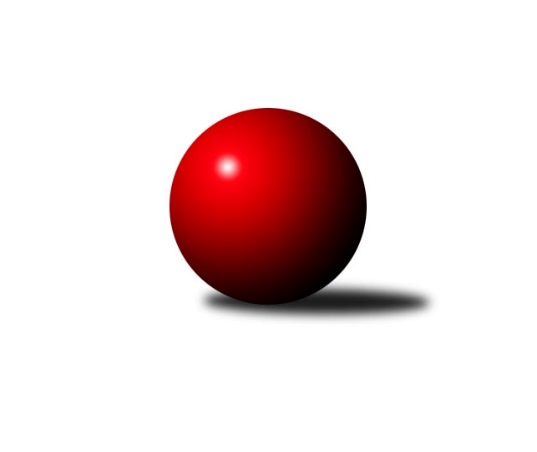 Č.5Ročník 2022/2023	16.10.2022Z 5. kola nám zbylo jenom torzo. V něm byli dvakrát úspěšní domácí a jednou hosté. Nejlepšího výkonu v tomto kole: 2638 dosáhlo družstvo: Hr. Králové AVýchodočeský přebor skupina B 2022/2023Výsledky 5. kolaSouhrnný přehled výsledků:Hr. Králové A	- Pardubice B	14:2	2638:2515		13.10.Přelouč A	- Vys. Mýto B	4:12	2433:2504		14.10.Hylváty B	- Rybník A	10:6	2526:2448		14.10.Svitavy B	- Rychnov n/K C		dohrávka		22.10.České Meziříčí A	- Svitavy A		dohrávka		termín neurčenTabulka družstev:	1.	Svitavy A	4	4	0	0	48 : 16 	 	 2637	8	2.	Svitavy B	4	3	0	1	43 : 21 	 	 2522	6	3.	Vys. Mýto B	4	3	0	1	40 : 24 	 	 2522	6	4.	Rybník A	4	2	0	2	40 : 24 	 	 2476	4	5.	Přelouč A	4	2	0	2	34 : 30 	 	 2506	4	6.	Hr. Králové A	4	2	0	2	32 : 32 	 	 2537	4	7.	Hylváty B	5	2	0	3	34 : 46 	 	 2496	4	8.	České Meziříčí A	3	1	0	2	20 : 28 	 	 2597	2	9.	Rychnov n/K C	3	1	0	2	18 : 30 	 	 2343	2	10.	Smiřice B	4	1	0	3	18 : 46 	 	 2458	2	11.	Pardubice B	5	1	0	4	25 : 55 	 	 2438	2Podrobné výsledky kola:	 Hr. Králové A	2638	14:2	2515	Pardubice B	Martin Šolc	 	 232 	 215 		447 	 2:0 	 430 	 	210 	 220		Martina Nováková	Ludmila Skutilová	 	 208 	 209 		417 	 0:2 	 449 	 	212 	 237		Milan Novák	Martin Holý	 	 200 	 197 		397 	 2:0 	 376 	 	175 	 201		Patricie Hubáčková	Petr Skutil	 	 227 	 221 		448 	 2:0 	 438 	 	231 	 207		Lukáš Hubáček	Filip Ivan	 	 232 	 239 		471 	 2:0 	 401 	 	196 	 205		Jana Bulisová	Petr Víšek	 	 230 	 228 		458 	 2:0 	 421 	 	205 	 216		Miloslav Vaněkrozhodčí: Petr SkutilNejlepší výkon utkání: 471 - Filip Ivan	 Přelouč A	2433	4:12	2504	Vys. Mýto B	Pavel Klička	 	 212 	 234 		446 	 0:2 	 464 	 	220 	 244		Martin Prošvic	Tomáš Jarolím	 	 209 	 206 		415 	 2:0 	 408 	 	209 	 199		Michal Hynek	Petr Hanuš	 	 194 	 161 		355 	 0:2 	 396 	 	206 	 190		Petr Dlouhý	Jiří Vaníček	 	 195 	 212 		407 	 0:2 	 415 	 	219 	 196		Václav Kašpar	Karel Lang	 	 192 	 198 		390 	 0:2 	 422 	 	212 	 210		Jan Chleboun	Petr Zeman	 	 222 	 198 		420 	 2:0 	 399 	 	179 	 220		Marek Ledajaksrozhodčí: Tomáš JarolímNejlepší výkon utkání: 464 - Martin Prošvic	 Hylváty B	2526	10:6	2448	Rybník A	Jan Vencl	 	 214 	 226 		440 	 0:2 	 450 	 	209 	 241		Tomáš Müller	Monika Venclová	 	 198 	 247 		445 	 2:0 	 429 	 	211 	 218		Karolína Kolářová	Anthony Šípek	 	 204 	 194 		398 	 0:2 	 462 	 	233 	 229		Lukáš Müller	Jaroslav Kaplan	 	 215 	 217 		432 	 2:0 	 363 	 	164 	 199		Josef Gajdošík	Ladislav Kolář	 	 192 	 187 		379 	 0:2 	 392 	 	192 	 200		Marcel Novotný	Petr Bečka	 	 208 	 224 		432 	 2:0 	 352 	 	174 	 178		Tomáš Herrmanrozhodčí: Monika VenclováNejlepší výkon utkání: 462 - Lukáš MüllerPořadí jednotlivců:	jméno hráče	družstvo	celkem	plné	dorážka	chyby	poměr kuž.	Maximum	1.	Martin Prošvic 	Vys. Mýto B	465.33	317.5	147.8	3.7	3/3	(504)	2.	Vlastimil Krátký 	Svitavy A	461.33	311.3	150.0	4.7	3/3	(477)	3.	Václav Kolář 	Rybník A	460.75	311.3	149.5	3.0	2/3	(479)	4.	Martin Kučera 	Svitavy A	455.00	301.0	154.0	4.2	3/3	(466)	5.	Jaroslav Šrámek 	České Meziříčí A	454.67	292.7	162.0	2.7	3/3	(462)	6.	Filip Ivan 	Hr. Králové A	452.83	299.7	153.2	6.2	3/3	(471)	7.	Roman Vrabec 	Smiřice B	450.75	302.0	148.8	6.0	2/3	(487)	8.	Petr Víšek 	Hr. Králové A	450.33	311.0	139.3	3.7	3/3	(458)	9.	Václav Kašpar 	Vys. Mýto B	445.67	307.3	138.3	4.3	3/3	(486)	10.	Kamil Vošvrda 	České Meziříčí A	445.50	311.5	134.0	6.0	2/3	(453)	11.	Jan Bernhard 	České Meziříčí A	445.00	301.3	143.7	5.3	3/3	(469)	12.	Monika Venclová 	Hylváty B	438.00	297.8	140.2	4.5	3/3	(451)	13.	Lukáš Müller 	Rybník A	437.67	294.8	142.8	4.5	3/3	(462)	14.	Jakub Zelinka 	Svitavy A	437.67	307.2	130.5	6.7	3/3	(457)	15.	Ladislav Lorenc 	České Meziříčí A	437.33	303.0	134.3	4.7	3/3	(461)	16.	Klára Kovářová 	Svitavy A	436.75	298.8	138.0	4.8	2/3	(453)	17.	Zdeněk Dokoupil 	Svitavy A	436.50	294.8	141.7	2.7	3/3	(467)	18.	Tomáš Müller 	Rybník A	434.33	308.3	126.0	5.2	3/3	(450)	19.	Václav Novotný 	Smiřice B	428.50	287.5	141.0	4.0	2/3	(440)	20.	Pavel Klička 	Přelouč A	428.50	289.5	139.0	6.2	3/3	(463)	21.	Jan Vencl 	Hylváty B	428.33	295.5	132.8	5.5	3/3	(444)	22.	Martin Šolc 	Hr. Králové A	427.67	299.7	128.0	9.3	3/3	(447)	23.	Jana Klusáková 	Svitavy B	427.00	289.8	137.2	3.8	2/2	(461)	24.	Petr Rus 	Svitavy B	427.00	291.5	135.5	7.0	2/2	(429)	25.	Jaroslav Kaplan 	Hylváty B	424.67	304.2	120.4	9.0	3/3	(458)	26.	Vojtěch Morávek 	Hylváty B	424.33	297.0	127.3	3.7	3/3	(459)	27.	Jiří Klusák 	Svitavy B	423.50	287.3	136.2	9.5	2/2	(476)	28.	Jan Vaculík 	Svitavy B	423.50	288.2	135.3	6.0	2/2	(442)	29.	Michal Dvořáček 	Svitavy A	423.50	293.3	130.3	6.0	2/3	(436)	30.	Jan Chleboun 	Vys. Mýto B	421.67	290.0	131.7	4.7	3/3	(435)	31.	Zdenek Válek 	Svitavy B	419.25	292.3	127.0	8.5	2/2	(485)	32.	Milan Novák 	Pardubice B	419.13	292.0	127.1	6.9	4/4	(449)	33.	Ladislav Kolář 	Hylváty B	418.50	297.8	120.8	5.0	2/3	(441)	34.	Martin Matějček 	Smiřice B	418.17	300.7	117.5	12.3	3/3	(444)	35.	Petr Zeman 	Přelouč A	417.50	300.0	117.5	7.5	2/3	(422)	36.	Jiří Vaníček 	Přelouč A	417.33	290.0	127.3	5.8	3/3	(435)	37.	Martina Nováková 	Pardubice B	415.38	288.5	126.9	6.8	4/4	(432)	38.	Karel Josef 	Smiřice B	415.00	294.7	120.3	9.0	3/3	(420)	39.	Petr Bečka 	Hylváty B	412.00	291.3	120.7	8.2	2/3	(437)	40.	Karolína Kolářová 	Rybník A	411.00	287.3	123.7	9.7	3/3	(429)	41.	Petr Dlouhý 	Vys. Mýto B	410.67	287.8	122.8	7.0	3/3	(469)	42.	Petr Hanuš 	Přelouč A	410.50	291.3	119.3	7.5	2/3	(446)	43.	Lukáš Hubáček 	Pardubice B	410.50	292.0	118.5	10.6	4/4	(438)	44.	Oldřich Krsek 	Rychnov n/K C	410.00	289.8	120.3	7.5	2/2	(433)	45.	Petr Skutil 	Hr. Králové A	409.83	289.8	120.0	10.0	3/3	(448)	46.	Martin Holý 	Hr. Králové A	409.00	283.0	126.0	11.3	2/3	(435)	47.	Michal Hynek 	Vys. Mýto B	406.50	282.0	124.5	7.0	2/3	(408)	48.	Ondřej Brouček 	České Meziříčí A	406.33	294.3	112.0	8.0	3/3	(418)	49.	Marek Ledajaks 	Vys. Mýto B	404.67	281.3	123.3	8.5	3/3	(442)	50.	Anna Doškářová 	Smiřice B	403.50	284.0	119.5	9.5	2/3	(417)	51.	Miloslav Vaněk 	Pardubice B	403.50	292.5	111.0	10.0	3/4	(421)	52.	Karel Lang 	Přelouč A	403.00	285.0	118.0	8.5	2/3	(409)	53.	Luděk Sukup 	Smiřice B	402.00	285.5	116.5	10.5	2/3	(408)	54.	Marcel Novotný 	Rybník A	401.50	275.3	126.2	9.0	3/3	(425)	55.	Ludmila Skutilová 	Hr. Králové A	399.00	278.5	120.5	9.3	3/3	(423)	56.	Tomáš Jarolím 	Přelouč A	396.75	279.0	117.8	8.8	2/3	(415)	57.	Jana Bulisová 	Pardubice B	395.00	284.1	110.9	11.5	4/4	(427)	58.	Jan Zeman 	Rychnov n/K C	394.50	284.0	110.5	10.0	2/2	(420)	59.	Vít Richter 	Rychnov n/K C	393.25	278.0	115.3	8.3	2/2	(443)	60.	Anthony Šípek 	Hylváty B	390.83	273.5	117.3	9.0	2/3	(403)	61.	Patricie Hubáčková 	Pardubice B	390.38	288.4	102.0	11.3	4/4	(433)	62.	Pavel Krejčík 	Rychnov n/K C	387.50	265.8	121.8	8.5	2/2	(419)	63.	Ilona Sýkorová 	Rychnov n/K C	386.50	274.5	112.0	6.0	2/2	(406)	64.	Lubomír Šípek 	Rychnov n/K C	386.00	268.5	117.5	10.0	2/2	(428)	65.	Milan Dastych 	Vys. Mýto B	385.50	277.0	108.5	13.0	2/3	(411)	66.	David Lukášek 	Smiřice B	384.00	286.5	97.5	14.5	2/3	(386)	67.	Vít Paliarik 	Smiřice B	365.50	269.5	96.0	14.5	2/3	(380)	68.	Tomáš Herrman 	Rybník A	354.00	256.5	97.5	16.5	2/3	(356)		Jan Brouček 	České Meziříčí A	468.00	327.0	141.0	4.0	1/3	(468)		David Sukdolák 	Přelouč A	461.00	297.0	164.0	2.0	1/3	(461)		Petr Bartoš 	Vys. Mýto B	439.00	298.0	141.0	5.0	1/3	(439)		Miroslav Zeman 	Svitavy B	439.00	304.0	135.0	7.5	1/2	(471)		Adam Krátký 	Svitavy A	435.00	303.0	132.0	6.0	1/3	(435)		Luděk Sukup 	Smiřice B	434.00	300.0	134.0	8.0	1/3	(434)		Jaroslav Hažva 	Smiřice B	421.00	279.0	142.0	7.0	1/3	(421)		Tomáš Sukdolák 	Přelouč A	421.00	279.0	142.0	8.0	1/3	(421)		Jiří Turek 	Pardubice B	419.00	277.0	142.0	2.0	1/4	(419)		Jaroslav Tomášek 	Přelouč A	415.00	290.0	125.0	7.0	1/3	(415)		Josef Širůček 	Svitavy B	409.00	281.7	127.3	7.3	1/2	(419)		Jaroslav Pumr 	České Meziříčí A	406.00	290.0	116.0	7.0	1/3	(406)		Jaroslav Kejzlar 	Rychnov n/K C	406.00	292.5	113.5	10.5	1/2	(414)		Pavel Čížek 	Svitavy B	401.00	260.0	141.0	6.0	1/2	(401)		Milan Vošvrda 	České Meziříčí A	400.00	303.0	97.0	10.0	1/3	(400)		Jiří Rus 	Svitavy B	399.00	294.0	105.0	14.0	1/2	(399)		Jindřich Brouček 	České Meziříčí A	397.00	290.0	107.0	14.0	1/3	(397)		Miroslav Kolář 	Rybník A	393.50	271.0	122.5	5.0	1/3	(396)		Tomáš Skala 	Hylváty B	390.00	278.0	112.0	12.0	1/3	(390)		Jan Vostrčil 	Hylváty B	384.00	289.0	95.0	6.0	1/3	(384)		Milan Novák 	Svitavy A	383.00	295.0	88.0	12.0	1/3	(383)		Jaroslav Polanský 	Vys. Mýto B	376.00	269.0	107.0	14.0	1/3	(376)		Jaroslav Němeček 	Hr. Králové A	374.00	286.0	88.0	18.0	1/3	(374)		Josef Gajdošík 	Rybník A	363.00	256.0	107.0	13.0	1/3	(363)Sportovně technické informace:Starty náhradníků:registrační číslo	jméno a příjmení 	datum startu 	družstvo	číslo startu10868	Josef Gajdošík	14.10.2022	Rybník A	1xProgram dalšího kola:6. kolo19.10.2022	st	17:00	Rychnov n/K C - Hylváty B	20.10.2022	čt	17:00	Smiřice B - Svitavy B	21.10.2022	pá	17:00	Svitavy A - Přelouč A	21.10.2022	pá	17:00	Pardubice B - České Meziříčí A	21.10.2022	pá	17:00	Rybník A - Hr. Králové A	22.10.2022	so	9:00	Svitavy B - Rychnov n/K C (dohrávka z 5. kola)	Nejlepší šestka kola - absolutněNejlepší šestka kola - absolutněNejlepší šestka kola - absolutněNejlepší šestka kola - absolutněNejlepší šestka kola - dle průměru kuželenNejlepší šestka kola - dle průměru kuželenNejlepší šestka kola - dle průměru kuželenNejlepší šestka kola - dle průměru kuželenNejlepší šestka kola - dle průměru kuželenPočetJménoNázev týmuVýkonPočetJménoNázev týmuPrůměr (%)Výkon3xFilip IvanHradec Králové A4713xMartin ProšvicV. Mýto B112.134643xMartin ProšvicV. Mýto B4642xLukáš MüllerRybník A109.884622xLukáš MüllerRybník A4622xFilip IvanHradec Králové A108.964711xPetr VíšekHradec Králové A4582xPavel KličkaPřelouč A107.784461xTomáš MüllerRybník A4501xTomáš MüllerRybník A107.034501xMilan NovákPardubice B4492xPetr VíšekHradec Králové A105.96458